Herbstferien im KindertreffEin buntes Programm zum Thema DemokratieIn den Herbstferien dreht sich im Kindertreff alles rund um das Thema Demokratie.  In den Herbstferien (31.10. und 02. - 04.11.2022) hat der Kindertreff jeweils von 9 – 15 Uhr geöffnet. Am Dienstag, 01.11.2022, ist der Kindertreff geschlossen (Feiertag-Allerheiligen).  Es besteht die Möglichkeit die gesamte Woche oder nur einzelne Tage am Programm teilzunehmen. Wir bieten jeden Tag ein warmes Mittagessen an. Die Kosten für Essen und Programm belaufen sich auf 6,50€ pro Tag. Es besteht keine Verpflichtung zur Teilnahme am Essen und/oder am Programm. Wer nur beim Programm mitmachen möchte, zahlt dafür 2,50€ täglich. Das Essen kostet 4€ pro Tag. Die Anmeldungen zu den Tagesaktionen und zum Essen gelten als verbindlich und dienen auch uns zur besseren Planung. Den Kostenbeitrag bitte gleich zusammen mit der Anmeldung entrichten, nur dann können wir eine Teilnahme zusichern. Zusätzlich findet parallel zu allen Angeboten der Offene Treff kostenlos und ohne Anmeldung statt.Änderungen des Programms sind uns vorbehalten. Wir freuen uns auf euch! 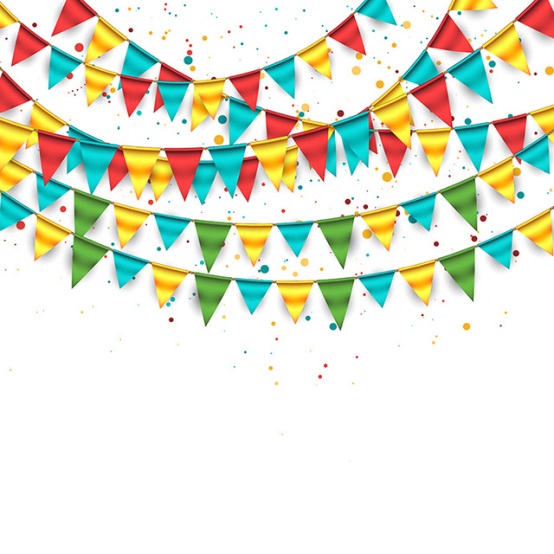 Städtische  Freizeitstätte in Trägerschaft des    Kreisjugendring München – Stadt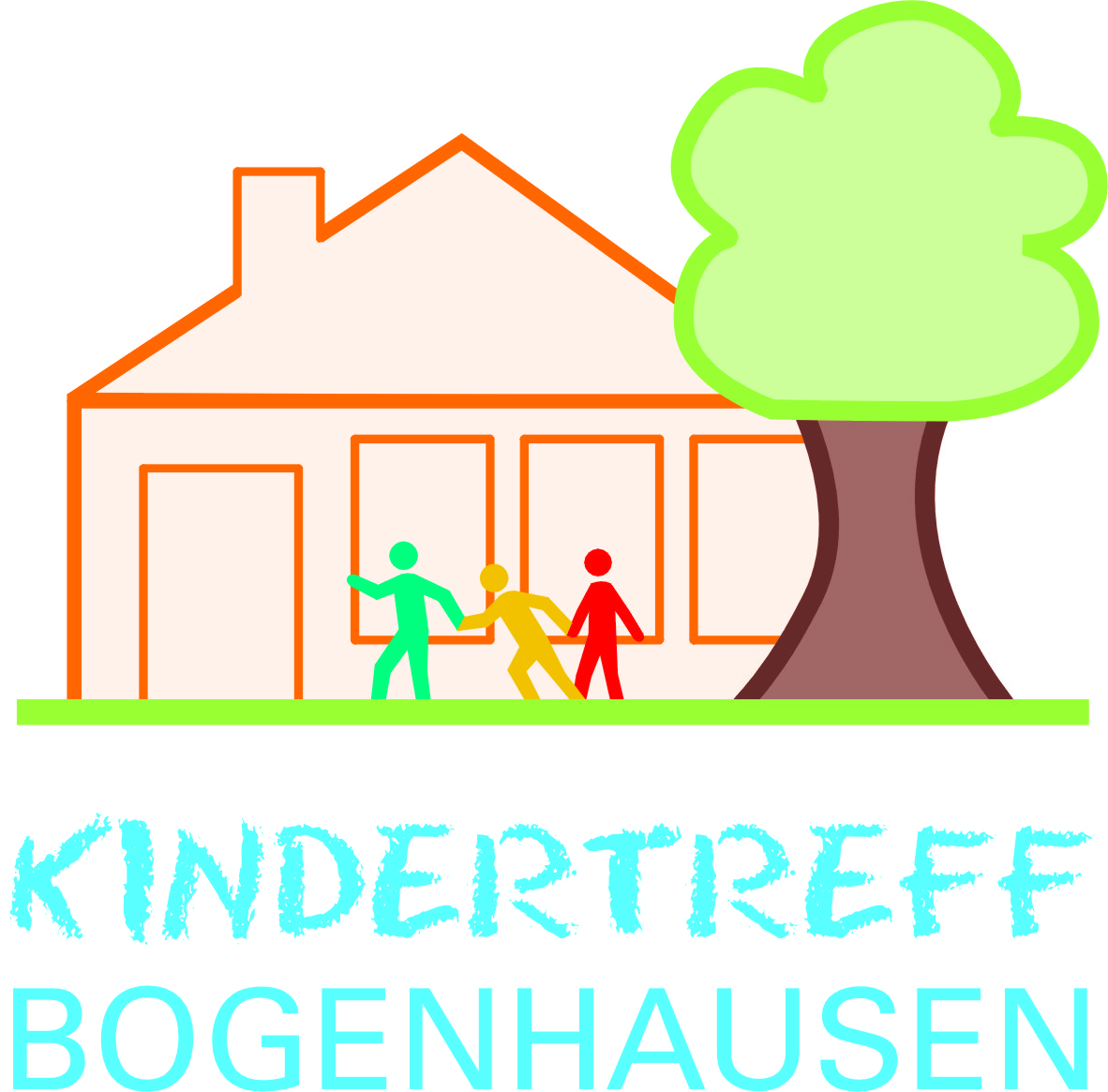 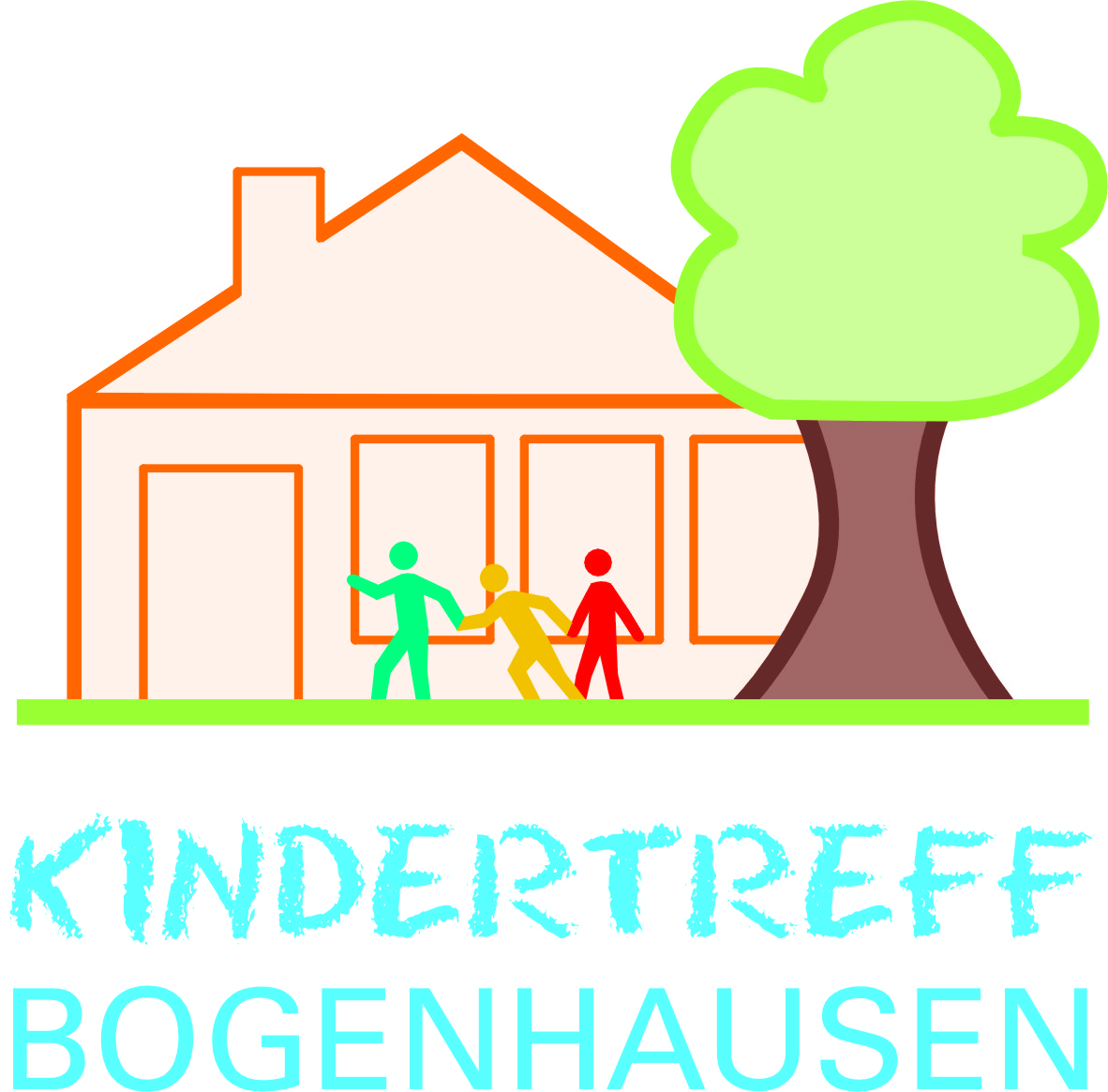 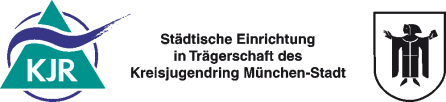 Scherfweg 6, 81677 München					Tel.: 91 40 27 / Fax 91 20 04E-mail: kitbo@kjr-m.de		w w w . k i n d e r t r e f f – b o g e n h a u s e n . d e----------------------------------  ANMELDUNG (VERBINDLICH!):  ---------------------------------------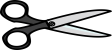 Mein Kind /meine Kinder				                                                                     BITTE ANKREUZEN:……………………………………………………………………..………………………………………………………………………………………………………………………nimmt / nehmen  an folgenden Angeboten teil:  O ganze Woche (31.10.; 02.-04.11.22)  			Tagesaktionen (2,50€ tgl.)     Essen (4€ tgl.) O einzelne Tage:   ____________________________________________________________________							             Tagesaktionen (2,50€ tgl.)     Essen (4 € tgl.)               Ich bin damit einverstanden, dass eventuell entstehende Fotos von meinem Kind / meinen Kindern zum Zweck derAußendarstellung des Kindertreffs verwendet werden. Für unerlaubtes Entfernen von der Gruppe kann keine Haftung übernommen werden. Medizinische Besonderheiten habe ich dem pädagogischen Team mitgeteilt. ……………………………………………………………………………….....                  ….………………………………………………………………………………………….Datum u. Unterschrift eines/r Erziehungsberechtigten 	      Telefonnummer (während des Ferienprogramms erreichbar)